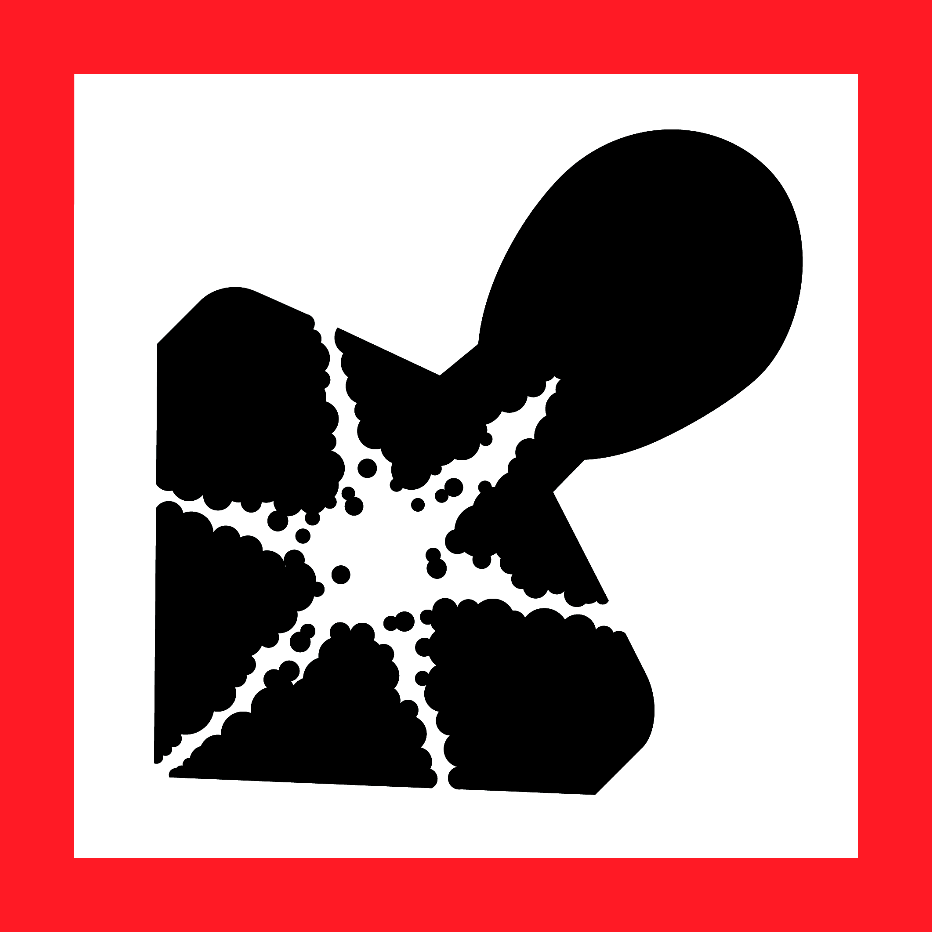 HAZARD STATEMENT:May cause eye and skin irritation. Inhalation of mists may cause irritation of the mucous membranes and upper respiratory tract. Inhalation of mists may cause an allergic reaction, particularly in sensitized individuals.PRECAUTIONARY STATEMENTS:Avoid breathing mists, vapor or spray.In case of inadequate ventilation wear respiratory protectionIF INHALED: remove person to fresh air and keep comfortable for breathing.If experiencing respiratory symptoms: Call a POISON CENTER.Dispose of contents and container in accordance with local and national regulations. Supplier Identification & Emergency Phone#:See the Safety Data Sheet for more information.HAZARD STATEMENT:May cause eye and skin irritation. Inhalation of mists may cause irritation of the mucous membranes and upper respiratory tract. Inhalation of mists may cause an allergic reaction, particularly in sensitized individuals.PRECAUTIONARY STATEMENTS:Avoid breathing mists, vapor or spray.In case of inadequate ventilation wear respiratory protectionIF INHALED: remove person to fresh air and keep comfortable for breathing.If experiencing respiratory symptoms: Call a POISON CENTER.Dispose of contents and container in accordance with local and national regulations. Supplier Identification & Emergency Phone#:See the Safety Data Sheet for more information.HAZARD STATEMENT:May cause eye and skin irritation. Inhalation of mists may cause irritation of the mucous membranes and upper respiratory tract. Inhalation of mists may cause an allergic reaction, particularly in sensitized individuals.PRECAUTIONARY STATEMENTS:Avoid breathing mists, vapor or spray.In case of inadequate ventilation wear respiratory protectionIF INHALED: remove person to fresh air and keep comfortable for breathing.If experiencing respiratory symptoms: Call a POISON CENTER.Dispose of contents and container in accordance with local and national regulations. Supplier Identification & Emergency Phone#:See the Safety Data Sheet for more information.HAZARD STATEMENT:May cause eye and skin irritation. Inhalation of mists may cause irritation of the mucous membranes and upper respiratory tract. Inhalation of mists may cause an allergic reaction, particularly in sensitized individuals.PRECAUTIONARY STATEMENTS:Avoid breathing mists, vapor or spray.In case of inadequate ventilation wear respiratory protectionIF INHALED: remove person to fresh air and keep comfortable for breathing.If experiencing respiratory symptoms: Call a POISON CENTER.Dispose of contents and container in accordance with local and national regulations.  Supplier Identification & Emergency Phone#:See the Safety Data Sheet for more information.